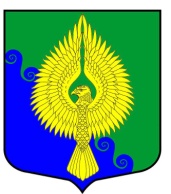 Внутригородское муниципальное образованиеСанкт-Петербургамуниципальный округ  ЮНТОЛОВОМуниципальный Совет(МС МО МО Юнтолово)6-го созываРЕШЕНИЕ« ___ » _____ 2021 года	 					             		№ проектО внесении изменений в Положение о конкурсе на замещение вакантной должности муниципальной службы внутригородского муниципального образования Санкт-Петербурга муниципальный округ Юнтолово, утвержденное решением Муниципального Совета внутригородского муниципального образования Санкт-Петербурга муниципальный округ Юнтолово от 12.08.2021 № 19 «Об утверждении Положения  «О порядке проведения конкурса на замещение вакантных должностей муниципальной службы органов местного самоуправления МО МО Юнтолово»В целях приведения в соответствие с действующим законодательством РФ и предложением Юридического Комитета Администрации Губернатора Санкт-Петербурга от 30.09.2021
 № 15-21-1627/21-0-0, Муниципальный Совет решил:1. Внести в Положение о конкурсе на замещение вакантной должности муниципальной службы внутригородского муниципального образования Санкт-Петербурга муниципальный округ Юнтолово, утвержденное решением Муниципального Совета внутригородского муниципального образования Санкт-Петербурга муниципальный округ Юнтолово от 12.08.2021 № 19
«Об утверждении Положения  «О порядке проведения конкурса на замещение вакантных должностей муниципальной службы органов местного самоуправления МО МО Юнтолово»  (далее – Положение) следующие изменения:1.1. в преамбуле к решению от 12.08.2021 № 19 слова «конституционного права граждан Российской Федерации на равный доступ к муниципальной службе» заменить словами «равного доступа граждан, владеющих государственным языком Российской Федерации, к муниципальной службе»;1.2. в пункте 1.1 Положения слова «конституционное право граждан Российской Федерации на равный доступ к муниципальной службе» заменить словами «равный доступ граждан, владеющих государственным языком Российской Федерации, к муниципальной службе»;1.3. в пункте 2.1. Положения исключить слова «Российской Федерации»;1.4. в пункте 2.3. Положения исключить слова «Российской Федерации»;1.5. пункт 2.3. Положения дополнить подпунктом «и» следующего содержания «документы воинского учета - для граждан, пребывающих в запасе, и лиц, подлежащих призыву на военную службу;»;1.6. подпункт «г» пункта 2.3. Положения изложить в  следующей редакции: «г) документы, подтверждающие необходимое профессиональное образование, квалификацию и стаж работы:копию трудовой книжки и (или) сведения о трудовой деятельности, оформленные в установленном законодательством Российской Федерации порядке, и (или) иные документы, подтверждающие служебную (трудовую) деятельность гражданина (за исключением случаев, когда служебная (трудовая) деятельность осуществляется впервые);копии документов об образовании и о квалификации, а также по желанию гражданина копии документов, подтверждающих повышение или присвоение квалификации по результатам дополнительного профессионального образования, документов о присвоении ученой степени, ученого звания;»;1.7. в пункте 1.4. Положения слова «отдельных государственных полномочий по опеке и попечительству» заменить словами «отдельных государственных полномочий Санкт-Петербурга по организации и осуществлению деятельности по опеке и попечительству, назначению и выплате денежных средств на содержание детей, находящихся под опекой или попечительством, 
и денежных средств на содержание детей, переданных на воспитание в приемные семьи, 
в Санкт-Петербурге»; 1.8. в пункте 1.4. Положения слова «в соответствии с перечнем/списком должностей (приложение № 1) исключить;1.9. Приложение № 1 к Положению признать утратившим силу;1.10. в пункте 4.5. Положения слова «отдельных государственных полномочий по опеке и попечительству» заменить словами «отдельных государственных полномочий Санкт-Петербурга по организации и осуществлению деятельности по опеке и попечительству, назначению и выплате денежных средств на содержание детей, находящихся под опекой или попечительством, 
и денежных средств на содержание детей, переданных на воспитание в приемные семьи, 
в Санкт-Петербурге»; 1.11. подпункт «д» пункта 1.5. Положения после слов «состоящего в кадровом резерве» дополнить словами «на муниципальной службе МО МО Юнтолово»;1.12. в пункте 1.7. слова «с разделом 3» заменить словами «с разделом 2»;1.13. в  подпункте «б» пункта 2.3. Положения слова «(приложение № 3)» исключить;1.14. Приложение № 3 к Положению признать утратившим силу;1.15. раздел 3 Положения признать утратившим силу;1.16. пункт 4.2. Положения изложить в следующей редакции:«4.2. Общее число членов конкурсной комиссии в муниципальном образовании устанавливается в количестве не менее 5-ти человек. Состав комиссии на каждый конкурс утверждается распоряжением Главы МО. Состав конкурсной комиссии формируется таким образом, чтобы была исключена возможность возникновения  конфликтов интересов, которые могли бы повлиять на принимаемые конкурсной комиссией решения»;1.17. Абзац 4 пункта 5. 7. Положения изложить в следующей редакции:« - о признании конкурса несостоявшимся. Данное решение принимается при отсутствии заявлений кандидатов на участие в конкурсе, подаче всеми кандидатами заявлений о снятии своих кандидатур или подаче заявления на участие в конкурсе одним кандидатом»;1.18. в Приложение № 4 к Положению слова «или подаче всеми кандидатами заявлений о снятии своих кандидатур.» заменить словами «, подаче всеми кандидатами заявлений о снятии своих кандидатур или подаче заявления на участие в конкурсе одним кандидатом.».2. Решение вступает в силу после его официального опубликования.3. Настоящее решение вступает в силу с момента его опубликования.Глава муниципального образования,исполняющий полномочияпредседателя Муниципального Совета						                С.К. Гревцева